Congress Passes Legislation to Undo Online Privacy Rules The House on Tuesday voted to block regulations that would require internet service providers to obtain user permission before collecting and using consumer data. The legislation now heads to President Donald Trump for approval.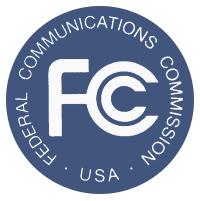 Broadcasting & Cable 3/28/17http://www.broadcastingcable.com/news/washington/house-privacy-vote-draws-crowd/164473